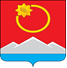 АДМИНИСТРАЦИЯ ТЕНЬКИНСКОГО ГОРОДСКОГО ОКРУГАМАГАДАНСКОЙ ОБЛАСТИП О С Т А Н О В Л Е Н И Е       21.12.2022 № 477-па                п. Усть-ОмчугО внесении изменений в постановление администрации Тенькинского городского округа Магаданской области от 10 августа 2022 года № 275-па «Об утверждении административного регламента по предоставлению муниципальной услуги «Утверждение схемы расположения земельного участка или земельных участков на кадастровом плане территории»На основании Федерального закона от 06.10.2003 № 131-ФЗ «Об общих принципах организации местного самоуправления в Российской Федерации», Федерального закона от 27.07.2010 № 210-ФЗ «Об организации предоставления государственных и муниципальных услуг», Федерального закона от 01.05.2016 № 119-ФЗ «Об особенностях предоставления гражданам земельных участков, находящихся в государственной или муниципальной собственности и расположенных в Арктической зоне Российской Федерации и на других территориях Севера, Сибири и Дальнего Востока Российской Федерации, и о внесении изменений в отдельные законодательные акты Российской Федерации», Федерального закона от 14.07.2022 № 271-ФЗ «О внесении изменений в Федеральный закон «О территориях опережающего социально-экономического развития в Российской Федерации» и отдельные законодательные акты Российской Федерации», ст. 3.3. Федерального закона Российской Федерации от 25.10.2001 № 137-ФЗ «О введении в действие Земельного кодекса Российской Федерации», руководствуясь Уставом муниципального образования «Тенькинский городской округ» Магаданской области, администрация Тенькинского городского округа Магаданской области п о с т а н о в л я е т:Внести в постановление администрации Тенькинского городского округа Магаданской области от 10.08.2022 г. № 275-па «Об утверждении административного регламента по предоставлению муниципальной услуги «Утверждение схемы расположения земельного участка или земельных участков на кадастровом плане территории» (далее - Постановление) следующие изменения:Подпункт 3 пункта 2.11 административного регламента по предоставлению муниципальной услуги «Утверждение схемы расположения земельного участка или земельных участков на кадастровом плане территории», утвержденного Постановлением (далее – Административный регламент), дополнить 6 абзацем следующего содержания:«- предоставления на бумажном носителе документов и информации, электронные образы которых ранее были заверены в соответствии с пунктом 7.2 части 1 статьи 16 Федерального закона № 210-ФЗ, за исключением случаев, если нанесение отметок на такие документы либо их изъятие является необходимым условием предоставления государственной или муниципальной услуги, и иных случаев, установленных федеральными законами».Подпункт 2.16.5 пункта 2.16 Административного регламента после слов «проект межевания» дополнить словами «,за исключением случаев, установленных федеральными законами».Контроль за исполнением настоящего постановления возложить на заместителя главы администрации Тенькинского городского округа Магаданской области по жилищно-коммунальному хозяйству.Настоящее постановление подлежит официальному опубликованию (обнародованию). Глава Тенькинского городского округа                                       Д. А. Ревутский